MISURA 16 - COOPERAZIONESOTTOMISURA 16.3“Cooperazione tra piccoli operatori per organizzare processi di lavoro in comune e condividere impianti e risorse, nonché per lo sviluppo/la commercializzazione del turismo”Strategia di Sviluppo Locale di Tipo Partecipativo (SSLT): GAL TERRE DI ACI AMBITO 1: TURISMO SOSTENIBILEAZIONE PAL: OPERATORI DI QUALITA’ DELLE ACI ALLEGATO 2FORMAT DEL PROGETTO DI COOPERAZIONESommario1)	PARTENARIATO PROPONENTE	32)	MICROIMPRESE ADERENTI	44)	PROGETTO DI COOPERAZIONE	55)	AMBITO GEOGRAFICO DELL’INTERVENTO	56)	SETTORE DI RIFERIMENTO	57)	DESCRIZIONE DEI RISULTATI PREVISTI	58)	ALTRE MISURE E/O SOTTOMISURE DEL PSR ATTIVATE	69)	CRONOPROGRAMMA	710)	PIANO FINANZIARIO	8ProgettoTITOLO: _______________________________________________________________________ACRONIMO: ___________________________________________________________________Partenariato proponente: _____________________________________________________□  COSTITUENDO □  GIÀ COSTITUITO Partner Microimprese aderentiMicroimprese aderenti: n. _________(ripetere e compilare il seguente prospetto per ciascuna microimpresa aderente)Elenco completo dei partner PROGETTO DI COOPERAZIONEAMBITO GEOGRAFICO DELL’INTERVENTOSETTORE DI RIFERIMENTODESCRIZIONE DEI RISULTATI PREVISTIALTRE MISURE E/O SOTTOMISURE DEL PSR ATTIVATERiportare nella tabella seguente eventuali altre misure e/o sottomisure del PSR e di altri fondi attivati o da attivare da uno o più soggetti aderenti al partenariato, che contribuiscano alla realizzazione del progetto di cooperazioneCRONOPROGRAMMAIl progetto di esercizio della cooperazione deve avere una durata compresa tra i 12 e i 24 mesi, decorrenti dalla data di avvio delle attività. Nella tabella seguente indicare il periodo di realizzazione previsto sia per le macro voci di attività che per gli interventi nei quali ciascuna attività è declinata.PIANO FINANZIARIOLuogo e data ___________, lì ___________IL LEGALE RAPPRESENTANTE ()____________________________________________________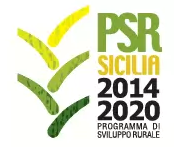 Programma di Sviluppo Rurale (PSR) Sicilia 2014-2020Programma di Sviluppo Rurale (PSR) Sicilia 2014-2020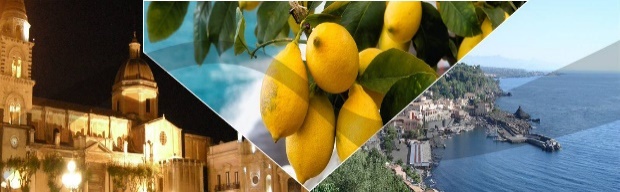 GAL  TERRE DI ACI  S.C.arlNome del partenariatoRagione sociale (nel caso di partenariato già costituito)Sede legale (via, CAP, città, provincia)(nel caso di partenariato costituendo, indicare quello del soggetto Capofila)Sede operativa/Unità produttiva/e (via, CAP, città, provincia)(nel caso di partenariato costituendo, indicare quello del soggetto Capofila)Codice fiscalePartita IVACUAACodice AtecoTelefono e faxPosta elettronicaPosta elettronica certificataIndirizzo web (eventuale)SAT (ha)Legale rappresentante e/o capofilaCognome e nome:E-mail:telefono:Microimpresa n. 1Microimpresa n. 1Cognome e nome/Ragione socialeForma giuridicaSede legale (via, CAP, città, provincia)Sede operativa/Unità produttiva/e (via, CAP, città, provincia)Codice fiscalePartita IVACUAACodice Ateco (primario ed eventuali secondari)Titolare/Legale rappresentanteReferente (nome e cognome, e-mail, telefono)TelefonoPosta elettronicaPosta elettronica certificataSAT (ha)Elencare i soggetti aderenti al partenariato, ivi compresi altri soggetti non beneficiari, la cui presenza è funzionale al raggiungimento degli obiettivi progettuali. Descrivere il ruolo svolto da ciascuno di essi per l’attuazione del progetto, mettendo in evidenza le attività di competenza e le relative responsabilità (max 100 righe)Illustrare l’iniziativa proposta, riportando sinteticamente gli elementi essenziali che contraddistinguono l’attività e gli obiettivi da raggiungere (max 50 righe)Fornire indicazioni sull’area geografica di riferimento, punti di forza e di debolezza, minacce e opportunità (max 50 righe)Specificare il settore di riferimento  (esempio, orticolo, frutticolo, sementiero, cerealicolo, zootecnia da latte, zootecnia da carne, turistico)Descrivere i risultati che si intendono conseguire con il progetto di cooperazione (una cartella)Fondo di finanziamentoPartner beneficiarioMisura/SottomisuraData di concessioneImporto aiuto concessoDescrivere brevemente il collegamento e il contributo che gli interventi indicati nella precedente tabella offrono alla realizzazione del progetto di cooperazione (max 50 righe)attivitàprimo annoprimo annoprimo annoprimo annoprimo annoprimo annoprimo annoprimo annoprimo annoprimo annoprimo annoprimo annosecondo anno (eventuale)secondo anno (eventuale)secondo anno (eventuale)secondo anno (eventuale)secondo anno (eventuale)secondo anno (eventuale)secondo anno (eventuale)secondo anno (eventuale)secondo anno (eventuale)secondo anno (eventuale)secondo anno (eventuale)secondo anno (eventuale)attività1234567891011121234567891011121) Studi di fattibilità 1.a) …1.b) …2) Animazione del territorio2.a) …2.b) …3) Predisposizione Progetto di cooperazione   3.a) …3.b) …4) Esercizio della cooperazione4.a) …4.b) …5) Disseminazione e trasferimento dei risultati5.a) …5.b) …Descrivere il piano finanziario che dovrà essere articolato per annualità e attività (una cartella)